 |  | 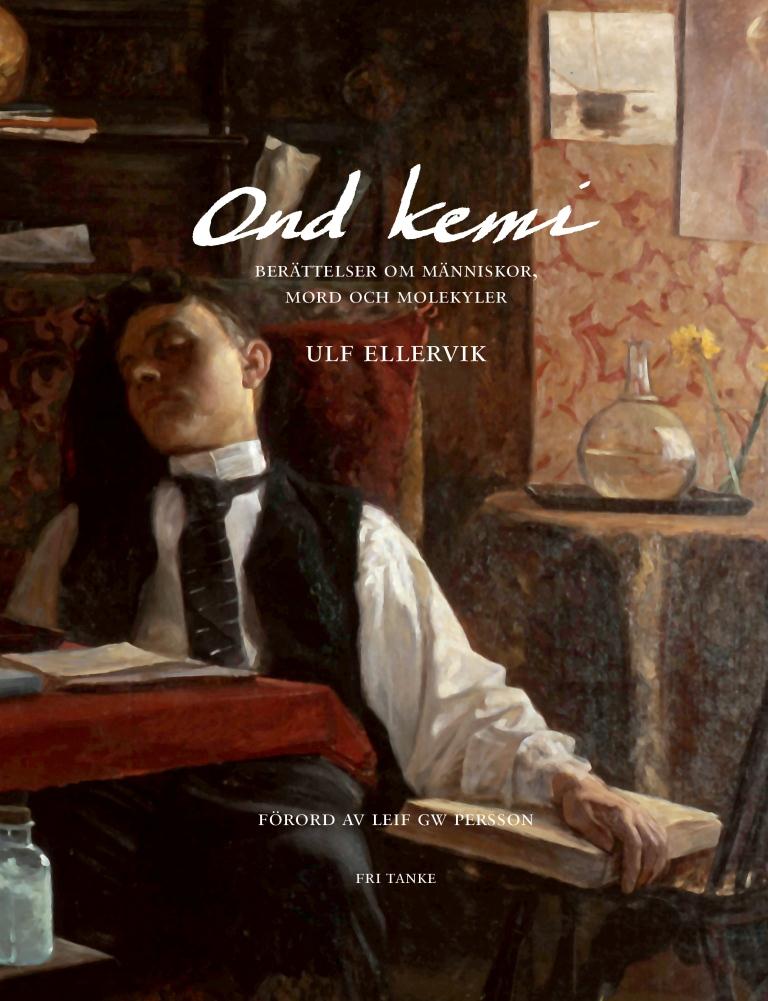 Ond kemi – vinnare av π-priset 